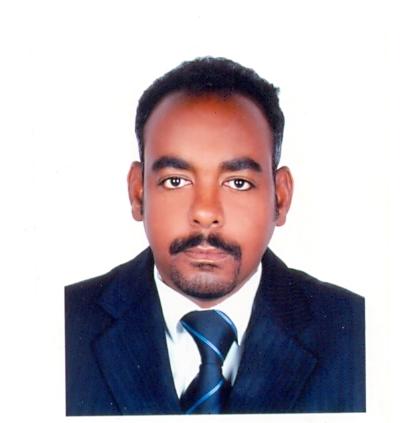 MUNTASIR  Email: muntasir.196752@2freemail.com Personal Details  :Educational Qualification :Diploma of   Mechanical Engineering   FromSudan University for Science & Technology.1/ Computer (Microsoft Office & Internet)_ (Muslim Aid –Sudan –UK). (Sudan)2/Experience Certificate_ (Public Security Work shop).(Sudan)3/ OSHA Construction      _ Safe Way (Safety &Security Consultancy L.L.C).(U.A.E)4/ Basic Fire Fighting Training _ Safe Way (Safety &Security ConsultancyL.L.C).(U.A.E)5/ Basic First – Aid Training _ Safe Way (Safety &Security Consultancy L.L.C).(U.A.E)6/ Basic Security Course _Group 4 Securicor (G4S).(U.A.E)7/ Experience Certificate _ (ADNOC  Distribution). (U.A.E)Language Skills :Arabic    EnglishWORK EXPERIENCE :Office Assistant in Income Tax Office-1998-1999(Sudan), position- Office Assistant-Public Security Work shop-1999-2000(Sudan), position-Mechanical Technician-Group 4 Securicor-2003-2008(U.A.E), position- Patrolling supervisor-Concorde-Corodex Group-2008 -2009(U.A.E), position-Project Coordinator-MADAR International School -2009-2010 (U.A.E)Position- Transportation Manager.-Star Security Services – 2012  - Till now(U.A.E),position-SupervisorSkills :The ability to create good relationships with others. Learning anything fast.Respect TimeImprovisation fast and Memorize.Working under Pressure, Working full time without rest.Computer (Microsoft Office & Internet)Driving License (2007) / U.A.E     I’m very interested to join your esteemed organization if given me a chance to serve your kind control; I assure you that I will discharging my duties to the best of myNationality :Sudanese  Sex :MileDate of birth :25/03/1976Address   :Abu DhabiMarital Status:MarriedReligion :Muslim 